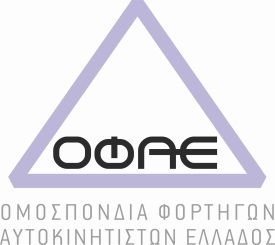 Καλημέρα,Ενδιαφέρομαι για τη μεταφορά ξύλων από Ρουμάνια (χωριό έξω από το Βουκουρέστι) προς Ελλάδα (Πύργο Ηλείας). Η μεταφερόμενη ποσότητα ανέρχεται σε 200 και πλέον m3.Σας ευχαριστώ πολύ,Φώτης ΧριστοδουλόπουλοςΔιπλωματούχος Πολιτικός Μηχανικός Ε.Μ.ΠMSc Διαχείριση Τεχνικών ΈργωνΔιεύθυνση Τεχνικών Έργων Π.Ε ΗλείαςEmail:      fotischr@gmail.comΓραφείο:  26213 60267Οικία:       26210 33329Κινητό:     6974 504058Skype:      analyzer1975